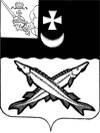 АДМИНИСТРАЦИЯ БЕЛОЗЕРСКОГО МУНИЦИПАЛЬНОГО ОКРУГА ВОЛОГОДСКОЙ  ОБЛАСТИ П О С Т А Н О В Л Е Н И ЕОт 30.10.2023  № 1365О внесении изменений в постановление администрации района от 28.12.2022 № 501В соответствии с приказами  финансового управления администрации округа от 04.10.2023 №97, от 20.10.2023 №103,  уведомлениями финансового управления администрации округа об изменении бюджетных ассигнований по расходам от 04.10.2023 №161, от 20.10.2023 №166ПОСТАНОВЛЯЮ:      1.Внести в муниципальную программу основных направлений кадровой политики в Белозерском муниципальном округе на 2023-2027 годы, утвержденную постановлением администрации Белозерского муниципального района от 28.12.2022 № 501 «Об утверждении муниципальной программы основных направлений  кадровой политики в Белозерском муниципальном округе  на 2023-2027 годы» следующие изменения:	1.1. В Приложение 5 к муниципальной программе «Ресурсное обеспечение и перечень мероприятий муниципальной программы за счет средств бюджета округа  (тыс. рублей)»:  	-  в строке «Основное мероприятие 1» в столбце  «Расходы   (тыс, руб)» на  2023 год  цифры «260,0» заменить цифрами «220,0»;	- в строке «Мероприятие 1.8» в столбце  «Расходы   (тыс, руб)» на  2023 год цифры «260,0» заменить цифрами «220,0»;	- в строке «Мероприятие 2» в столбце  «Расходы   (тыс, руб)» на  2023 год  цифры «135,0» заменить цифрами «228,85»;	-в строке «Мероприятие 2.2» в столбце «Расходы   (тыс, руб)»  на 2023 год   цифры «23,0» заменить цифрами «116,85».	-в строке «Мероприятие 3»  в столбце  «Расходы   (тыс, руб)» на  2023 год цифры «479,0» заменить цифрами «425,15»;	- в строке «Мероприятие 3.1. в столбце «Расходы   (тыс, руб)»  на 2023 год  цифры «104,85» заменить цифрами «51,0».	1.2. В приложении 6 к муниципальной программе План реализации муниципальной программы «Основные направления кадровой политики  в Белозерском муниципальном округе на 2023-2027 годы»:	- в строке «Основное мероприятие 1 Осуществление целевой подготовки кадров» в столбце «Финансирование  (тыс. руб)» на  2023  год  цифры «260,0» заменить цифрами «220,0»; 	-  в строке  «Мероприятие 1.8. Целевое обучение (выплата стипендии)» в столбце «Финансирование  (тыс. руб)» на  2023  год  цифры «260,0» заменить цифрами «220,0»;	- в строке «Основное мероприятие 2 Профессиональное обучение и переподготовка» в столбце «Финансирование  (тыс. руб)» на  2023  год  цифры «135,0» заменить цифрами «228,85»;	- в строке «Мероприятие 2.2. «Проведение мероприятий по подготовке и повышению квалификации кадров ОМСУ, муниципальных учреждений» в столбце «Финансирование  (тыс. руб)» на  2023  год  цифры «23,0» заменить цифрами «116,85»;	- в строке «Основное мероприятие 3 Комплекс стимулирующих мер по закреплению кадров в округе» в столбце «Финансирование  (тыс. руб)» на  2023  год  цифры «479,0» заменить цифрами «425,15»;	- в строке «Мероприятие 3.1.Меры социальной поддержки в виде выплаты денежной компенсации на оплату части расходов по найму (поднайму) жилого помещения, предусмотренного договором найма (поднайма) и расходы на оплату коммунальных услуг лицам, приглашенным из другой местности на работу» в  столбце «Финансирование  (тыс. руб)» на  2023  год  цифры «104,85» заменить цифрами «51,0».	1.3. В приложении 3 к муниципальной программе «Сведения о показателях (индикаторах) муниципальной программы (подпрограммы муниципальной программы)»:	-в строке «Задача 1Обеспечение эффективного взаимодействия органов местного самоуправления округа и предприятий, учреждений, организаций всех форм собственности  по решению кадровых вопросов» в столбце «Значения показателей»  на 2023 год цифры «70» заменить цифрами «80»;	- в строке «Задача 2 Создание стимулирующих мер по закреплению кадров в округе» в столбце «Значения показателей» на 2023 год цифру «4» заменить цифрой «2»;	- в строке «Задача 3 Совершенствование системы подготовки, переподготовки и повышения квалификации кадров во всех отраслях округа» в столбце «Значения показателей» на 2023 год цифру «12» заменить цифрой «22».	2. Настоящее постановление подлежит опубликованию в газете «Белозерье» и размещению на официальном сайте Белозерского муниципального округа в информационно-телекоммуникационной сети «Интернет».Глава округа:                                                                                   Д.А.Соловьев    